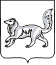 АДМИНИСТРАЦИЯ ТУРУХАНСКОГО РАЙОНАКРАСНОЯРСКОГО КРАЯП О С Т А Н О В Л Е Н И ЕВо исполнение требований, установленных ч. 6 статьи 7, ч. 3 статьи 46 Федерального закона от 06.10.2003 № 131-ФЗ «Об общих принципах организации местного самоуправления в Российской Федерации», закона Красноярского края от 19.03. 2015 № 8-3265 «Об оценке регулирующего воздействия проектов муниципальных нормативных правовых актов и экспертизе муниципальных нормативных правовых актов в Красноярском крае», руководствуясь статьями 47, 48, 49 Устава  Туруханского района, ПОСТАНОВЛЯЮ:	1. Внести изменения в постановление администрации Туруханского района № 1144-п от 13.12.2022 «Об утверждении Плана проведения экспертизы нормативных правовых актов, затрагивающих вопросы осуществления предпринимательской и инвестиционной деятельности на 2023 год», исключив  из перечня Плана постановление администрации Туруханского района от 21.03.2022 № 160-п «Об утверждении административного регламента предоставления муниципальной услуги «Выдача акта освидетельствования проведения основных работ по строительству (реконструкции) объекта индивидуального жилищного строительства с привлечением средств материального (семейного) капитала».2. Постановление вступает в силу после официального опубликования в общественно-политической газете Туруханского района «Маяк Севера» и подлежит размещению на официальном сайте Туруханского района в сети Интернет.3. Контроль по исполнению постановления возложить на заместителя Главы Туруханского района О.С. Вершинину.Исполняющий обязанностиГлавы Туруханского района			        	   	              Е.Г. Кожевников29.06.2023  с. Туруханск№ 504 -п    О внесении изменений в постановление администрации Туруханского района № 1144-п от 13.12.2022 «Об утверждении Плана проведения экспертизы нормативных правовых актов, затрагивающих вопросы осуществления предпринимательской и инвестиционной деятельности на 2023 год»